パソコン小話（０５９）2019/7/27受信メールから、使用されているメールソフト名を知る受信したメールのプロパティを見ると、送信者が使用しているメールソフトが分かります。分かって、どうすると言うことはないので、単なる小話です。Outlookメールで確認する1．Outlookを起動　→　→　確認するメールをダブルクリックで開く　→　　　　　　　　　　　　　　　　　　　→　ファイル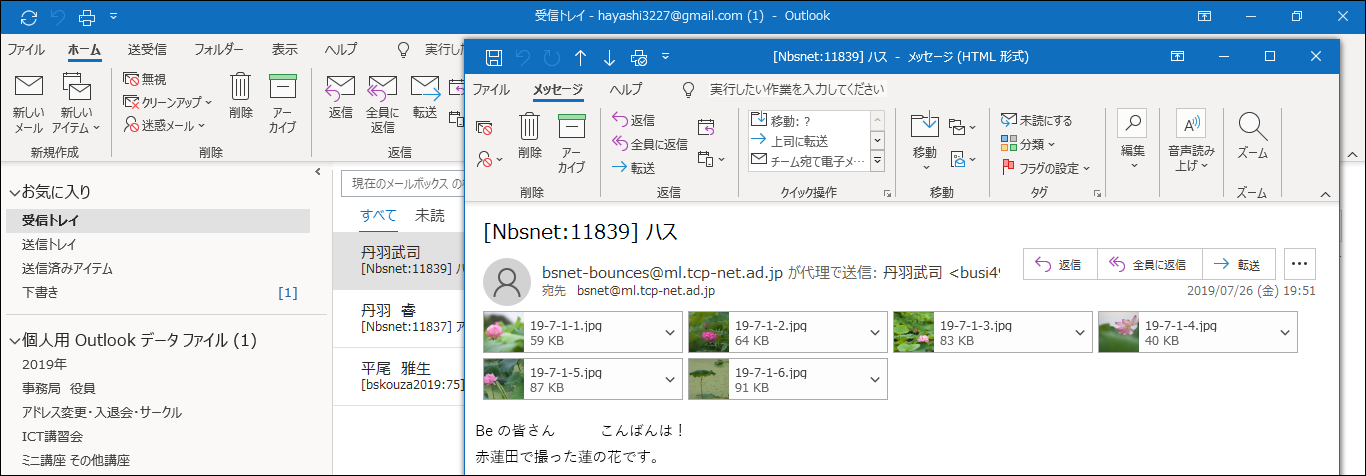 2．情報　→　プロパティ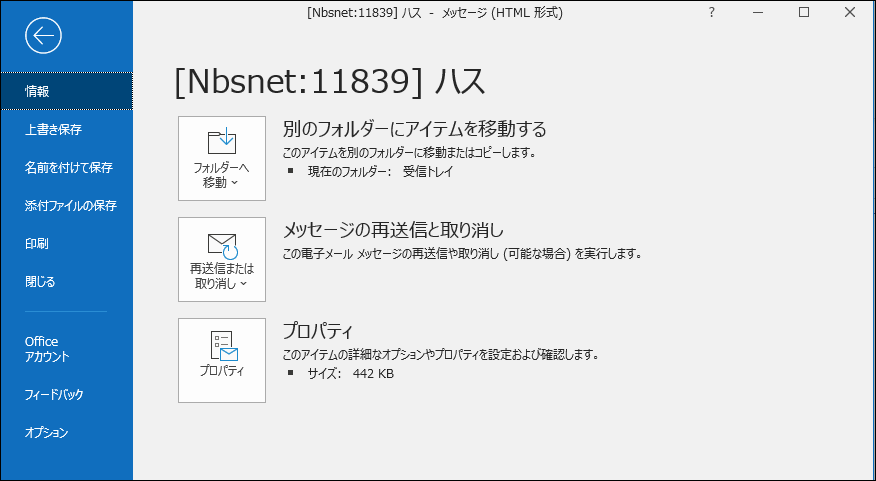 4．インターネットヘッダー　→　ここを見る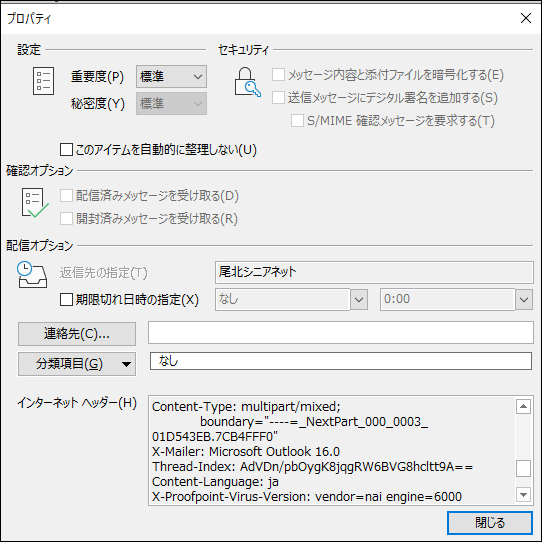 この英文の中で、下の方を注意深く見ていくＸ－Mailer：　と言う文字を探す　→　この文字の右側に、送信者が使っているメールソフトが表示されている。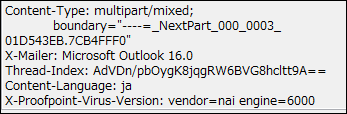 このメールは、Microsoft　Outlookと言うソフトから送信されていることが分かる。画面を閉じて完了。Windows　Liveメールで確認する1．Liveメールを起動　→　確認するメールを右クリック　→　　→プロパティ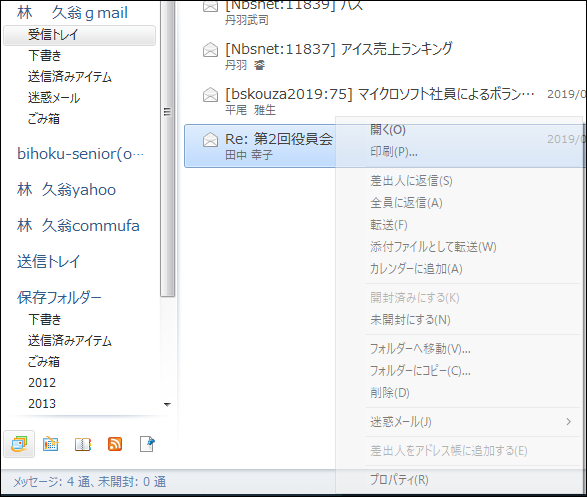 2．詳細　→　この中で、下の方にあるＸ－Mailer：　と言う文字を探す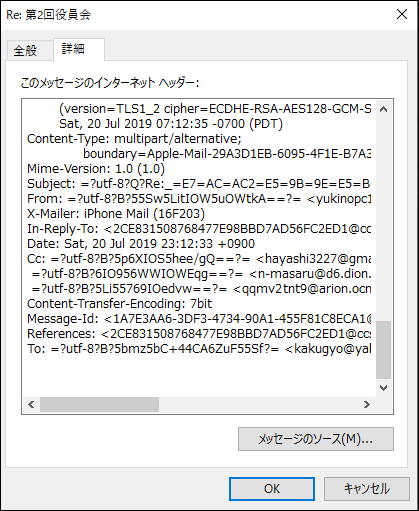 　このメールは、iPhoneから送信されていることが分かる。　キャンセルで画面を閉じて、完了。以上